Minnesota Aviation Dayat the CapitolWednesday 25 April 2018Sponsored by MATA, MBAA, & MCOA 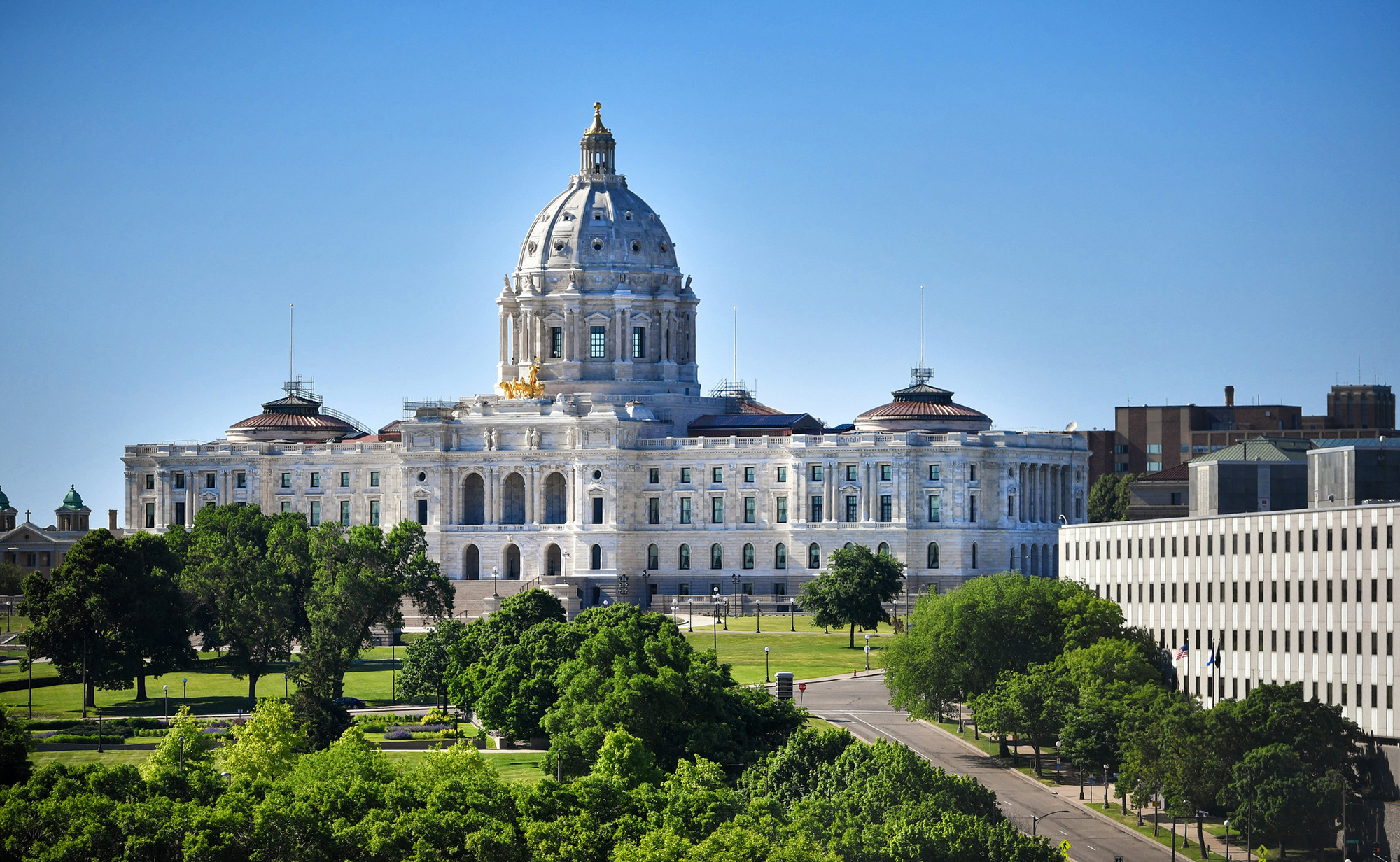 7th Annual Event Schedule1000 		Kick-Off at St. Paul Airport Terminal1030 – 1130	Legislative Issues Update1130 – 1330	Luncheon with Legislators 		Cost $25.001400 – 1600	Group Meetings with Legislators1630 – 1800	Social with LegislatorsLocation:	Saint Paul Airport Terminal644 Bayfield Street, Saint Paul, MN  55107Contact:	   	Tim Cossalter 	651-269-1221timcossalter@outlook.comRegister on Line & schedule legislator meetings at:  https://mbaa-mn.org/Fixed Base Operators – Airport Managers – Airport Commissioners – MayorsCity Council Members – Business Aircraft Owners & Operators Corporate Flight Departments – Aircraft TechniciansAviation Support Service ProfessionalsPilots & Aviation Enthusiasts 